St Ninian’s High School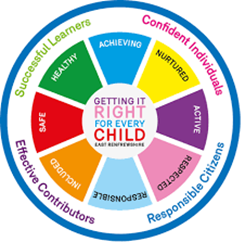 PSHE NewsletterWeek Beginning 6th November 2017Focus:•	Virtue & learning: Curious and Active.•	Responding to your S5/6 Interim Report & Using Teacher 	Feedback.Daily PrayersS1PLEASE COLLECT SAMPLE BOOKLETS FROM PSHES1 Transport Options Talk Wednesday 8th November Period 4 1a6 only & Friday 10th November Period 3 1a1 only. Please collect visitors from Reception and take to respective class room.  Use attached Power Point:Transport OptionsRoad Safety part 2Fireworks Safety & Road Safety Target Setting Following Interim ReportsPeer Pressure and Bullying – Watch video and discuss peer pressure and its effect – Peer PressureHunting the Cyber Bullies – Clickview -Panorama February 2012.  Watch video and use Powerpoint with classDealing with BullyingWhat is BullyingPhysical Well Being Unit Faith LinksS2PLEASE COLLECT SAMPLE BOOKLETS FROM PSHEYPI – PSHE Lesson 4 for YPI  – PowerPoint lessonsLink to YPI folder for Pupil booklet, info for charities and Judging Criteria for presentations. Target Setting following interim report – Pupil to complete assignment below during learner discussionsS2 Wider Achievement AssignmentHunting the Cyber Bullies - Clickview -Panorama February 2012.  Watch video and use Powerpoint with classOnline Social Media Profile QuestionsOnline Social Media Profile sampleThe impact of BullyingPhysical Well Being Unit Faith LinksS3PLEASE COLLECT SAMPLE BOOKLETS FROM PSHEEngineering the future for Girls 2018 – Promote to S3 GirlsCyberbullying PPT and Clickview  - Hunting the CyberbulliesChemistry Supported StudyAnti-Bullying - Click view- Kick it: BullyingWatch YouTube Video – Anti-Bullying – In Booklets, note the 5 types of bullyingLesson 1 – Bullying EffectsConfident Me - work through PDF and watch videoTarget Setting following interim reportMy world of work ambassador programmeStaff NotesSlides for pupilsBody Image/ Self Image – Clickview - Self IdentitySound SleepStudy Skills Exercise, Health and FitnessBalanced DietS4PLEASE COLLECT SAMPLE BOOKLETS FROM PSHEFriday 10th November  Period 5 – Classes 4a1, 4a2, 4a3, 4a4 & 4a5 go to Forum for Housing Homeless Talks. Pupils are to take bags with themChemistry Supported StudyWork Experience Log Book – Lesson 3Work Experience Prep – Ensure pupils have logged on to ‘WorkIT’ and that they have contacted employers regarding attending for Work Experience. Sound SleepAnti Smoking – Clickview - Introducing TobaccoCrime and the Law - Go over slides and video on Clickview – Youth Crime in BritainApprenticeship posts available – Please show pupils British Red Cross My World of Work – log in and set up accountPick a career pupils would be interested in.NHS Work Experience Info – Essential for pupils going on Work experience with the NHS.Study SkillsS5PLEASE COLLECT SAMPLE BOOKLETS FROM PSHEAlcohol – The myths and Sophie’s storySTUC Talks Monday 30 October Period 5 – 5a1, 5a2, 5a3, 5a4 & 5a5 – All classes go to Forum. Take school bags.STUC Talks Tuesday 31 October Period 7 – 5a6, 5a7, 5a8, 5a9 & 5a10 – All classes go to Forum. Take school bags.Careers Website- Highlight to Pupils Training and Apprenticeship opportunitiesAlcohol and the Teenage Brain – Watch videoAlcohol – Tips for staying safe – Discuss with class the effects of alcohol and the dangers.Clickview - Jo’s story – Keeping myself safe at partiesFollow link to Police Scotland advice on “Party Safe” – Discuss with Class. Police, Gangs and KnivesCrime and Punishment Study SkillsPreparing a Study PlanSound SleepS6PLEASE COLLECT SAMPLE BOOKLETS FROM PSHEThursday 9th November - Assembly for all pupil’s in forum - UCASAnthony Nolan Trust Thursday 9th November – Please give names to Anthony Nolan Champions to arrange for testing.  Remember, you must attend during your free periods.UCAS – All pupils who are looking at applying through the UCAS process are to log on and fill in basic details including:Personal DetailsAdditional informationStudent FinanceChoices (If Pupils are aware of what Course they are applying for).EducationEmploymentPupils should also be looking to complete drafts of Personal Statements for feedback from Pastoral Teacher.  Highlight the links below which are on the school website.Link to school website and advice on completing Personal StatementLink 1 – Advice on completing Personal StatementLink 2 – How to structure Personal StatementAustralian and New Zealand University Open Days – November 2017S6 Pupils must attend the Pastoral base for a careers appointment if they receive a slip saying that they have a meeting. If you cannot make your careers appointment please let your Pastoral teacher know. Awards in Volunteering – Booklets can be collected from beside Miss Goodenough’s desk in Pastoral BaseComplete S6 PSHE BookletsMy World of Work – Pupils should log on and research the requirements for their desired University or College course. My World of WorkS6 ServiceStudy SkillsT. Low•	November: Dedicated to the Holy SoulsSigning out Procedures – Highlight to all classesRainbows group – Highlight to all pupilsChristmas Market Poster 17th November – Promote to all classes